September 2021Dear Parent and StudentThank you for expressing an interest in this distinctive school.  For more than 40 years, the Anglo European School has been committed to achieving the highest academic success through its unique, internationalist curriculum.  The broad and balanced education, with its challenging additional experiences produces open-minded and confident young people who are able to communicate effectively in a variety of languages and who have an appreciation and understanding of different cultures, religions and communities in modern Britain and beyond.Situated in the village of Ingatestone, this state comprehensive provides an education within a caring and cosmopolitan environment.  Its success reflects strong leadership and the professionalism of its staff.  The school is open to all local children and to others who value its internationalist philosophy.  It was the first state school in Britain to offer the International Baccalaureate Diploma and the International Baccalaureate Career Programme.  The school benefits from an active partnership with parents in achieving its aims.The international dimension is present in every subject area. Our unique curriculum, based on the philosophy of the International Baccalaureate, encourages our students to learn to be enquiring, self-aware, resilient global citizens. The Diplôme du Citoyen accredits the impact the special nature of the school has on each student and the extensive Citizenship programme studied as part of the core curriculum.A remarkable feature of the school is its visits and exchanges programme.  All Year 7 students take part in a study visit to France.  A network of international partner schools enable the Anglo to provide family exchanges and study visits in France, Germany, Italy, Spain, China and Japan, usually lasting ten days.    In addition, there are Chinese and Japanese homestay visits and extended study visits to Lyon, Girona and Frankfurt in Year 10, lasting between 4 and 8 weeks, during which students follow the curriculum of our partner schools and work independently for their GCSE subjects. Sixth Form students also have the opportunity to undertake international work experience in Madrid, Frankfurt and Paris. Typically, 700 students participate each year and 500 partners visit the school.  All students in Year 10 are required to undertake work experience for two weeks, some of which is organised abroad. Sixth Formers are invited to go on the UN Geneva visit and to Lesotho to do voluntary community work.Students in our International Sixth Form have a choice of a broad A level baccalaureate programme based on four A levels or an opportunity to study the highly acclaimed International Baccalaureate Diploma.  Unusually, however, there is also the opportunity to study selected parts of the IB Diploma with A Levels in our AIB Route or through the IB Career Programme, which provides an internationally recognised vocational qualification. All students also study a language ranging from introductory level which assumes no prior knowledge, up to more advanced courses in the A Level and IB Diploma Routes. We believe that this gives an unrivalled opening for each student to combine qualifications in a way which best suits their needs and makes them stand out in the global employment marketplace.Please remember to make this school your first preference if that is what you really want and it is essential you complete and return the Supplementary Information Form.Yours sincerely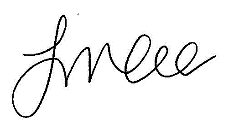 Mrs J M GeeHeadteacher